Registration forms with payment may be sent in with your child or dropped off in the front office at East Hamilton. For more information contact Tracy Walsh at (423-903-2262).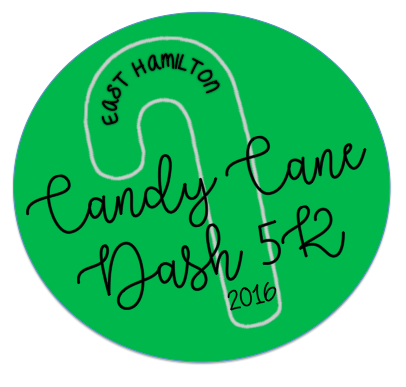 Saturday December 10th ● 9am Registration ● 10 am Candy Cane 5K BeginsFees: $20 includes t-shirt** Day of Fees will be $25 Awards: Top Ten Male and Top Ten Female (all ages) will receive an award.**Free Shirt is guaranteed ONLY if registered and paid by Tuesday, November 29th deadline. The Dash serves as the PTA’s Fall Fundraiser. If you are unable to attend but would like to make a donation, please make checks payable to East Hamilton PTA. Thank you! Parents, Students, Families, are all welcome to participate! Come join us! Please fill out an individual form for every participant.---------------------------------------------------------------------------------------------------------------------------------------------NAME: ______________________________________________PHONE NUMBER: ____________________________________GRADE: _____________________________________________EMAIL: ______________________________________________In consideration of the acceptance of this entry, I hereby waive, release and discharge the East Hamilton PTA and persons connected with this event for illness, injuries, and damages suffered as a result of participation in this event. This entry form must be signed. X__________________________________________ PARTICIPANT SIGNATURE: X__________________________________________ PARENT/GUARDIAN SIGNATURE (IF UNDER 18):FREE T-SHIRT (with early reg.) ADULT SHIRT SIZE:  S   M   L   XL   XXL 			                                                                           (Please circle one)You can purchase additional shirts for $10.00 each if registered by November 29thAdditional Shirt Quantity/Size: _______________ (adult sizes are S  M  L  XL  XXL)Total Amount Paid: _______________